_______________________________________________________
(наименование организации образования)Поурочный план или краткосрочный план для педагога организаций среднего образованияРазделРаздел Многочлены Многочлены Многочлены Многочлены МногочленыФИО педагогаФИО педагогаДатаДатаКласс «10»Класс «10»Количество присутствующих:Количество отсутствующих:Количество отсутствующих:Количество отсутствующих:Количество отсутствующих:Тема урокаТема урокаТеорема о рациональном корне многочлена с целыми коэффициентами.Урок 1Теорема о рациональном корне многочлена с целыми коэффициентами.Урок 1Теорема о рациональном корне многочлена с целыми коэффициентами.Урок 1Теорема о рациональном корне многочлена с целыми коэффициентами.Урок 1Теорема о рациональном корне многочлена с целыми коэффициентами.Урок 1Цели обучения в соответствии с учебной программойЦели обучения в соответствии с учебной программой10.2.1.11 - применять теорему о рациональном корне многочлена с одной переменной с целыми коэффициентами для нахождения его корней;10.2.1.11 - применять теорему о рациональном корне многочлена с одной переменной с целыми коэффициентами для нахождения его корней;10.2.1.11 - применять теорему о рациональном корне многочлена с одной переменной с целыми коэффициентами для нахождения его корней;10.2.1.11 - применять теорему о рациональном корне многочлена с одной переменной с целыми коэффициентами для нахождения его корней;10.2.1.11 - применять теорему о рациональном корне многочлена с одной переменной с целыми коэффициентами для нахождения его корней;Цель урокаЦель урока  Ты узнаешь:• теорему о рациональном корне многочлена с одной переменной с целыми коэффициентами. Ты научишься:• применять теорему о рациональном корне многочлена с одной переменной с целыми коэффициентами при решении задач.  Ты узнаешь:• теорему о рациональном корне многочлена с одной переменной с целыми коэффициентами. Ты научишься:• применять теорему о рациональном корне многочлена с одной переменной с целыми коэффициентами при решении задач.  Ты узнаешь:• теорему о рациональном корне многочлена с одной переменной с целыми коэффициентами. Ты научишься:• применять теорему о рациональном корне многочлена с одной переменной с целыми коэффициентами при решении задач.  Ты узнаешь:• теорему о рациональном корне многочлена с одной переменной с целыми коэффициентами. Ты научишься:• применять теорему о рациональном корне многочлена с одной переменной с целыми коэффициентами при решении задач.  Ты узнаешь:• теорему о рациональном корне многочлена с одной переменной с целыми коэффициентами. Ты научишься:• применять теорему о рациональном корне многочлена с одной переменной с целыми коэффициентами при решении задач.Ход урокаХод урокаХод урокаХод урокаХод урокаХод урокаХод урокаЭтап урока/времяДействия педагогаДействия педагогаДействия педагогаДействия учениковОцениваниеРесурсыНачало урока2мин2мин3 мин12 мин Настрой на урок. Проверка домашнего задания. Актуализация опорных знанийДеление многочлена 	на двучлен  по схеме Горнера: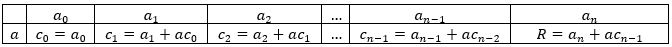 где ,  – многочлен степени ,  – число.Теорема Безу. Остаток при делении любого многочлена на двучлен  равен значению делимого многочлена при .Изучение новых ЗУН.Теорема 1. Если целое число  является корнем многочлена с целыми коэффициентами, то свободный член делится на .Доказательство.Пусть дан многочлен , где   – числовые коэффициенты, ,  – целое неотрицательное число. По условию  является корнем многочлена , нужно доказать, что .Согласно теореме Безу :,,так как  и  – целые числа, то  – целое число. Отсюда и следует, что . Что и требовалось доказать.Рассмотрим алгоритм поиска целых корней многочлена с целыми коэффициентами:1) выписать все делители свободного члена многочлена;2) вычислить значения многочлена для всех делителей свободного члена многочлена;3) выписать делители свободного члена, при которых значения многочлена равны нулю (эти делители будут корнями многочлена). Пример. Найди целые корни многочлена .Решение. Пусть целое число  – корень , тогда по теореме . Возможные варианты:.Вычислим значения многочлена всех делителей свободного члена многочлена:1) , значит,  является корнем многочлена .2) , значит,  не является корнем многочлена .3) , значит,  не является корнем многочлена .4) , значит,  является корнем многочлена .5) , значит,  является корнем многочлена .6) , значит,  не является корнем многочлена .7) , значит,  не является корнем многочлена .8) , значит,  не является корнем многочлена .Ответ: .Теорема 2. Приведенный многочлен с целыми коэффициентами не имеет дробных рациональных корней. Настрой на урок. Проверка домашнего задания. Актуализация опорных знанийДеление многочлена 	на двучлен  по схеме Горнера:где ,  – многочлен степени ,  – число.Теорема Безу. Остаток при делении любого многочлена на двучлен  равен значению делимого многочлена при .Изучение новых ЗУН.Теорема 1. Если целое число  является корнем многочлена с целыми коэффициентами, то свободный член делится на .Доказательство.Пусть дан многочлен , где   – числовые коэффициенты, ,  – целое неотрицательное число. По условию  является корнем многочлена , нужно доказать, что .Согласно теореме Безу :,,так как  и  – целые числа, то  – целое число. Отсюда и следует, что . Что и требовалось доказать.Рассмотрим алгоритм поиска целых корней многочлена с целыми коэффициентами:1) выписать все делители свободного члена многочлена;2) вычислить значения многочлена для всех делителей свободного члена многочлена;3) выписать делители свободного члена, при которых значения многочлена равны нулю (эти делители будут корнями многочлена). Пример. Найди целые корни многочлена .Решение. Пусть целое число  – корень , тогда по теореме . Возможные варианты:.Вычислим значения многочлена всех делителей свободного члена многочлена:1) , значит,  является корнем многочлена .2) , значит,  не является корнем многочлена .3) , значит,  не является корнем многочлена .4) , значит,  является корнем многочлена .5) , значит,  является корнем многочлена .6) , значит,  не является корнем многочлена .7) , значит,  не является корнем многочлена .8) , значит,  не является корнем многочлена .Ответ: .Теорема 2. Приведенный многочлен с целыми коэффициентами не имеет дробных рациональных корней. Настрой на урок. Проверка домашнего задания. Актуализация опорных знанийДеление многочлена 	на двучлен  по схеме Горнера:где ,  – многочлен степени ,  – число.Теорема Безу. Остаток при делении любого многочлена на двучлен  равен значению делимого многочлена при .Изучение новых ЗУН.Теорема 1. Если целое число  является корнем многочлена с целыми коэффициентами, то свободный член делится на .Доказательство.Пусть дан многочлен , где   – числовые коэффициенты, ,  – целое неотрицательное число. По условию  является корнем многочлена , нужно доказать, что .Согласно теореме Безу :,,так как  и  – целые числа, то  – целое число. Отсюда и следует, что . Что и требовалось доказать.Рассмотрим алгоритм поиска целых корней многочлена с целыми коэффициентами:1) выписать все делители свободного члена многочлена;2) вычислить значения многочлена для всех делителей свободного члена многочлена;3) выписать делители свободного члена, при которых значения многочлена равны нулю (эти делители будут корнями многочлена). Пример. Найди целые корни многочлена .Решение. Пусть целое число  – корень , тогда по теореме . Возможные варианты:.Вычислим значения многочлена всех делителей свободного члена многочлена:1) , значит,  является корнем многочлена .2) , значит,  не является корнем многочлена .3) , значит,  не является корнем многочлена .4) , значит,  является корнем многочлена .5) , значит,  является корнем многочлена .6) , значит,  не является корнем многочлена .7) , значит,  не является корнем многочлена .8) , значит,  не является корнем многочлена .Ответ: .Теорема 2. Приведенный многочлен с целыми коэффициентами не имеет дробных рациональных корней. На партах у каждого ученика лежат смайлики, дети показывают свое настроение настрой на урок, выбрав смайлик. Прием «Три лица»Разбор заданий,  где возникли затруднения при решении примеров.Повторение теории, необходимой к урокуРабота с учителемРабота в парах по учебнику или слайдуРабота с учителемРабота с учителемУчитель у доски демонстрирует решение данного примераПохвалаСамооценка.  Оценка работы всего класса учителем.Учителю сигнализируют о готовности  с помощью сигнальных карточек Слайд  №1-3 Слайд  №4Слайд  №5Закрепление16 минРабота у доски разбор заданийРабота у доски разбор заданийПример 1. Найди корни многочлена .Чтобы найти корни многочлена, необходимо найти корни уравнения.Используя необходимое условие существования целочисленного корня, выпишем делители свободного члена: .Очевидно, что  не являются корнями данного многочлена.Убедившись, что , выполним деление многочлена  на двучлен , применяя схему Горнера: Таким образом, , а значит, исходное уравнение принимает вид:Это уравнение равносильно совокупности уравнений ;  . Решив квадратное уравнение, получим корни:: .Тогда  корни многочлена .Ответ: .Учащиеся решают задания из учебникаОпережающие задания:№1.     Разложи на множители многочлен Рассмотрим возможные корни многочлена среди делителей свободного члена: .Проверим с помощью схемы Горнера предполагаемые корни.Значит,  является корнем многочлена, разложим многочлен на множители:.Теперь найдем корни многочлена .Для этого рассмотрим возможные корни многочлена среди делителей свободного члена: .Проверим с помощью схемы Горнера предполагаемые корни:Значит,  является корнем многочлена , разложив исходный многочлен на множители, получим .Применив формулу сокращенного умножения, разложим .Тогда разложение многочлена на множители примет вид .Ответ: №2.   Найди произведение действительных корней многочлена .Раскрыв скобки, приведем многочлен  к виду.Используя необходимое условие существования целочисленного корня, выпишем несколько пар делителей свободного члена (так как их количество равно 16): Убедившись, что , выполним деление многочлена  на двучлен , применяя схему Горнера: Таким образом, , Теперь найдем корни многочлена .Также, используя необходимое условие существования целочисленного корня, выпишем делители свободного члена: .Очевидно, что  не являются корнями данного многочлена.Убедившись, что , выполним деление многочлена  на двучлен , применяя схему Горнера: Значит,  является корнем многочлена , разложив исходный многочлен на множители, получим .Решив квадратное уравнение , получим, что действительных корней нет.Тогда произведение действительных корней многочлена будет равно .Ответ: Пример 1. Найди корни многочлена .Чтобы найти корни многочлена, необходимо найти корни уравнения.Используя необходимое условие существования целочисленного корня, выпишем делители свободного члена: .Очевидно, что  не являются корнями данного многочлена.Убедившись, что , выполним деление многочлена  на двучлен , применяя схему Горнера: Таким образом, , а значит, исходное уравнение принимает вид:Это уравнение равносильно совокупности уравнений ;  . Решив квадратное уравнение, получим корни:: .Тогда  корни многочлена .Ответ: .Учащиеся решают задания из учебникаОпережающие задания:№1.     Разложи на множители многочлен Рассмотрим возможные корни многочлена среди делителей свободного члена: .Проверим с помощью схемы Горнера предполагаемые корни.Значит,  является корнем многочлена, разложим многочлен на множители:.Теперь найдем корни многочлена .Для этого рассмотрим возможные корни многочлена среди делителей свободного члена: .Проверим с помощью схемы Горнера предполагаемые корни:Значит,  является корнем многочлена , разложив исходный многочлен на множители, получим .Применив формулу сокращенного умножения, разложим .Тогда разложение многочлена на множители примет вид .Ответ: №2.   Найди произведение действительных корней многочлена .Раскрыв скобки, приведем многочлен  к виду.Используя необходимое условие существования целочисленного корня, выпишем несколько пар делителей свободного члена (так как их количество равно 16): Убедившись, что , выполним деление многочлена  на двучлен , применяя схему Горнера: Таким образом, , Теперь найдем корни многочлена .Также, используя необходимое условие существования целочисленного корня, выпишем делители свободного члена: .Очевидно, что  не являются корнями данного многочлена.Убедившись, что , выполним деление многочлена  на двучлен , применяя схему Горнера: Значит,  является корнем многочлена , разложив исходный многочлен на множители, получим .Решив квадратное уравнение , получим, что действительных корней нет.Тогда произведение действительных корней многочлена будет равно .Ответ: Пример 1. Найди корни многочлена .Чтобы найти корни многочлена, необходимо найти корни уравнения.Используя необходимое условие существования целочисленного корня, выпишем делители свободного члена: .Очевидно, что  не являются корнями данного многочлена.Убедившись, что , выполним деление многочлена  на двучлен , применяя схему Горнера: Таким образом, , а значит, исходное уравнение принимает вид:Это уравнение равносильно совокупности уравнений ;  . Решив квадратное уравнение, получим корни:: .Тогда  корни многочлена .Ответ: .Учащиеся решают задания из учебникаОпережающие задания:№1.     Разложи на множители многочлен Рассмотрим возможные корни многочлена среди делителей свободного члена: .Проверим с помощью схемы Горнера предполагаемые корни.Значит,  является корнем многочлена, разложим многочлен на множители:.Теперь найдем корни многочлена .Для этого рассмотрим возможные корни многочлена среди делителей свободного члена: .Проверим с помощью схемы Горнера предполагаемые корни:Значит,  является корнем многочлена , разложив исходный многочлен на множители, получим .Применив формулу сокращенного умножения, разложим .Тогда разложение многочлена на множители примет вид .Ответ: №2.   Найди произведение действительных корней многочлена .Раскрыв скобки, приведем многочлен  к виду.Используя необходимое условие существования целочисленного корня, выпишем несколько пар делителей свободного члена (так как их количество равно 16): Убедившись, что , выполним деление многочлена  на двучлен , применяя схему Горнера: Таким образом, , Теперь найдем корни многочлена .Также, используя необходимое условие существования целочисленного корня, выпишем делители свободного члена: .Очевидно, что  не являются корнями данного многочлена.Убедившись, что , выполним деление многочлена  на двучлен , применяя схему Горнера: Значит,  является корнем многочлена , разложив исходный многочлен на множители, получим .Решив квадратное уравнение , получим, что действительных корней нет.Тогда произведение действительных корней многочлена будет равно .Ответ: Разбирают в парах практическое задания с применением теоремыПоказывают умение  по изученной темеСовместная работа с учителем.Показывают умение  по изученной темеИндивидуальная работаЗадания для учащихся, работающих на опережениеУчителю сигнализируют с помощью сигнальных карточек о степени выполнения заданияКомментарии одноклассников. Прием «Светофор»Самооценивание по образцуОценивание учителемСлайд  №6Работа с учебникомКонец урока 5 минРефлексияДомашнее задание РефлексияДомашнее задание РефлексияДомашнее задание Оценивают свой успех на урокеЗаписывают домашнее заданиеПрием «Три лица»Слайд №7-8